Checklist NRTO-keurmerk volledige audit                                                                                                                                                                                                                   
                                       
                                        De audit voor het NRTO-keurmerk zal worden afgenomen door             
                                            een certificerende instelling. Voorafgaand aan de audit vragen wij u                
                                              de gehele checklist door te nemen en zelf in te vullen.                                            In de tussenliggende jaren bewaakt u de kwaliteit middels een                
                                           zelfevaluatie checklist. Deze stuurt u mee      met de jaarlijkse                 
                                            herregistratie en bewaart u vervolgens zelf. Deze worden opgevraagd             
                                            tijdens de her-audit. 
                                            Wilt u het antwoord toelichten wanneer dit ‘n.v.t.’ is?                                            Zie https://www.nrto.nl/kwaliteit/keurmerk/keurmerk-aanvragen/                  
                                            voor meer informatie.                                             Wij wensen u veel succes met het voldoen aan de checklist.                                             Met vriendelijke groet,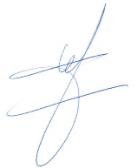                                          Niek Jan van Kesteren, voorzitter van de NRTO1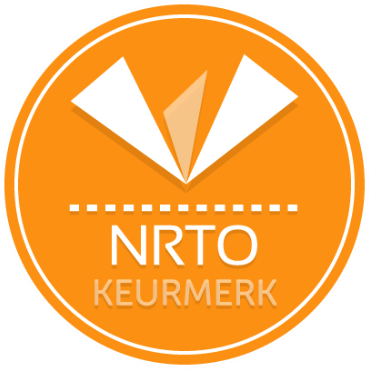                           NRTO-kwaliteitseisen 

                             Een NRTO-lid…Is transparant over zijn product of dienst.Is helder over de uitkomsten van leeractiviteiten*.Zet deskundige docenten, trainers en adviseurs en (ander) personeel in.Investeert in de deskundigheid van zijn personeel.Heeft een klachtenprocedure.Streeft naar continue verbetering.Meet de klanttevredenheid.Komt gemaakte afspraken na.Tip voor gebruik: vul op het voorblad uw gegevens in en sla vervolgens het document op. Hierna kunt het document verder invullen.*Onder leeractiviteiten wordt verstaan cursus/ training/ dienst/ programma/ e-learning module/ simulaties/ animaties/ etc.  Einde checklist VerklaringMet ondertekening van deze verklaring, verplicht het NRTO-lid zich om gedurende de jaren dat zij niet gecontroleerd wordt door 
de certificerende instelling wel blijft voldoen aan de in dit document gestelde eisen voor het NRTO-keurmerk.
Dit zal ook jaarlijks door de NRTO tijdens de herregistraties worden gecontroleerd door middel van de zelfevaluatie.Datum:Organisatie:Naam contactpersoon vanuit organisatie:Naam auditor:1. Product1. Product1. Product1. ProductNr.NRTO-eisOordeel
(Ja/N.v.t.)Opmerkingen/ toelichting
 (als hiernaast n.v.t. is aangegeven is een toelichting verplicht)  TRANSPARANTIE  TRANSPARANTIE  TRANSPARANTIE  TRANSPARANTIE1.1Het NRTO-lid zorgt voor waarheidsgetrouwe en accurate informatie (schriftelijk of mondeling) aan           potentiële klanten.
   Ja       N.v.t.1.2Het NRTO-lid respecteert de reclamecode. Reclame geeft een waarheidsgetrouw beeld en onthoudt zich  van enige suggestie van niet te verwezenlijken resultaten.
   Ja       N.v.t.1.3Het NRTO-lid doet geen reclame-uitingen over het  stellen van niet-erkende ‘graden’.
   Ja       N.v.t.1.4Het NRTO-lid onthoudt zich van agressieve  competitieve uitingen.
   Ja       N.v.t.1.5Het NRTO-lid meldt voor zover van toepassing in studiegids of –informatie respectievelijk de website                    tenminste de volgende informatie als sprake is van open inschrijving:
(Let op: voor exameninstellingen gelden minimaal de punten  a, b, c, d, g, j, k, p en q)
   Ja       N.v.t.1.5.a.De naam van de leeractiviteit.
   Ja       N.v.t.1.5.b.De inhoud van de leeractiviteit.   Ja       N.v.t.1.5.c.Het niveau van de leeractiviteit.   Ja       N.v.t.1.5.d.De lengte van de leeractiviteit (exclusief studiebelasting, alleen de activiteiten vanuit                  NRTO-lid).
   Ja       N.v.t.1.5.e.De doelstellingen van de leeractiviteit.   Ja       N.v.t.1.5.f.De studiebelasting voor de klant d.w.z. de tijd die de klant er aan kwijt is in uren p/w inclusief  voorbereiding, overleggen, etc.   Ja       N.v.t.1.5.g.Kwalificaties die behaald kunnen worden. Waaronder indien van toepassing interne (school-) en/of externe (branche- / staats-) examens waartoe wordt opgeleid.
   Ja       N.v.t.1.5.h.Het aantal eindtoetsen of examens in de  leeractiviteit alsmede de herkansingsmogelijkheden.
   Ja       N.v.t.1.5.i.Vrijstellingenbeleid.   Ja       N.v.t.1.5.j.De doelgroep voor wie de leeractiviteit bedoeld  is.   Ja       N.v.t.1.5.k.Het aanvangsniveau waar vanuit wordt gegaan.
(Dat wil zeggen eventuele vereisten vooropleiding)   Ja       N.v.t.1.5.l.Een heldere uitleg van de speciale voorwaarden  die door het NRTO-lid of door de betreffende overheid gesteld worden aan de leeractiviteit of aan de studieovereenkomst (-contract).   Ja       N.v.t.1.5.m.Informatie over het verstrekte studiemateriaal en/of over het aan te schaffen studiemateriaal.   Ja       N.v.t.1.5.n.Informatie over de beschikbaarheid van het  online product, inclusief disclaimer. (Alleen van toepassing voor aanbieders waar online leren            (deel van) de leeractiviteit is, zoals blended)
   Ja       N.v.t.1.5.o.De NRTO-algemene voorwaarden voor consumentenmarkt zijn geplaatst.

Graag een directe link plaatsen naar de NRTO webpagina: https://www.nrto.nl/kwaliteit/algemene-voorwaarden/       
        
LET OP: publiceren van geheel eigen/aanvullende voorwaarden is alleen toegestaan na goedkeuring jurist NRTO. Voorafgaand aan een audit te regelen via deze link. Deze link is enkel bedoeld voor aanvraag goedkeuring algemene voorwaarden!   Ja       N.v.t.1.5.p.De NRTO-gedragscode is geplaatst.

Graag een directe link plaatsen naar de NRTO webpagina:                     https://www.nrto.nl/kwaliteit/gedragscode/ 
Er is 1 versie geldig voor zowel de consumentenmarkt als de zakelijke markt).
   Ja       N.v.t.1.5.q.Juist werkende links naar algemene voorwaarden, gedragscode en klachtenprocedure. Ten minste vindbaar in de header of footer.   Ja       N.v.t.1.5.r.Geen onterechte communicatie op website over het STAP-budget. 
(Tenzij al op een andere wijze dan de NRTO aangesloten bij het STAP-budget)
Indien via de NRTO aangesloten zal worden is het wel toegestaan aan te geven dat organisatie bezig is met traject voor het STAP-budget. 
Het al aanbieden van STAP-budget opleidingen is niet toegestaan)
   Ja       N.v.t.1.5.s.NRTO logo is geplaatst.

NRTO lidmaatschap onderstaand logo  mag wel al geplaatst worden voordat  het keurmerk is behaald. Voorbeeld: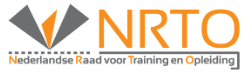 NRTO keurmerk logo mag pas geplaatst worden na ontvangen officiële keurmerk bevestigingsmail met certificaat vanuit NRTO. Voorbeeld:
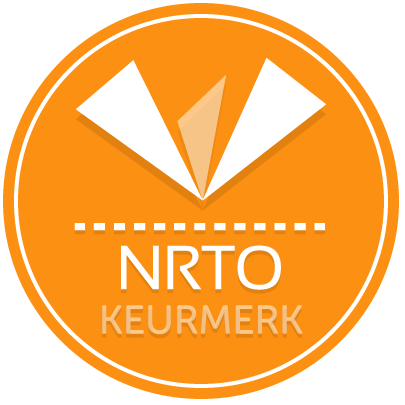    Ja       N.v.t.1.6Het NRTO-lid beschrijft in het geval van maatwerk de volgende informatie in de offerte.
(Voor aanbieders waar online leren (deel van) de leeractiviteit is gelden minimaal de punten a, b, d, e, f, l, n en o. Voor exameninstellingen gelden minimaal a, b, c, d, g, j, l, q en r)
   Ja       N.v.t.1.6.a.De naam van leeractiviteit.   Ja       N.v.t.1.6.b.De inhoud van de leeractiviteit.   Ja       N.v.t.1.6.c.Het niveau van de leeractiviteit.   Ja       N.v.t.1.6.d.Een indicatie van de lengte van de leeractiviteit.   Ja       N.v.t.1.6.e.De doelstellingen van de leeractiviteit.   Ja       N.v.t.1.6.f.De studiebelasting voor de klant d.w.z. de tijd  die de klant er aan kwijt is in uren p/w.   Ja       N.v.t.1.6.g.De aansluiting van de leeractiviteit bij de    doelgroep.   Ja       N.v.t.1.6.h.Kwalificaties die behaald kunnen worden.   Ja       N.v.t.1.6.i.Interne (school-) en/of externe (branche- / staats-) examens waartoe wordt opgeleid.
   Ja       N.v.t.1.6.j.Het aantal eindtoetsen of examens in de leeractiviteit alsmede de herkansingsmogelijkheden.
   Ja       N.v.t.1.6.k.Vrijstellingenbeleid.

   Ja       N.v.t.1.6.l.De doelgroep voor wie de leeractiviteit bedoeld  is.

   Ja       N.v.t.1.6.m.Het aanvangsniveau waarvan uitgegaan wordt 
(d.w.z. eventuele vereisten vooropleiding).
   Ja       N.v.t.1.6.n.Een heldere uitleg van de speciale voorwaarden  die door het NRTO-lid of door de betreffende overheid gesteld worden aan de leeractiviteit of     aan de studieovereenkomst (-contract) indien de opdrachtgever dat verlangt.
   Ja       N.v.t.1.6.o.Informatie over het verstrekte studiemateriaal en/of over het aan te schaffen studiemateriaal.
   Ja       N.v.t.1.6.p.Informatie over de beschikbaarheid van het online product.
(Alleen van toepassing voor aanbieders waar online leren (deel van) de leeractiviteit is)

   Ja       N.v.t.1.6.q.Verwijzing naar geheel eigen of de NRTO-algemene voorwaarden voor zakelijke markt.
   Ja       N.v.t.1.6.r.Verwijzing naar de NRTO-gedragscode conform checklist punt 1.5. p.

   Ja       N.v.t.  LEERUITKOMSTEN   LEERUITKOMSTEN   LEERUITKOMSTEN   LEERUITKOMSTEN 1.7Het NRTO-lid is in de informatievoorziening over iedere leeractiviteit duidelijk over de beoogde leeruitkomsten en formuleert dit in concrete termen         van ‘kennen’ en ‘kunnen’ (n.v.t. voor exameninstellingen).
   Ja       N.v.t.  E-LEARNING     E-LEARNING     E-LEARNING     E-LEARNING   1.8Deelnemers moeten toegang hebben tot e-learning faciliteiten indien dit overeengekomen is. Indien e- learning in aanvulling op andere leerelementen georganiseerd wordt, moeten deelnemers, die niet  over de faciliteiten beschikken, de mogelijkheid geboden worden op een andere manier te participeren (n.v.t. voor exameninstellingen).
   Ja       N.v.t.1.9Deelnemers aan e-learningprogramma’s moeten bij inloggen bekend zijn bij het instituut (n.v.t. voor exameninstellingen).
   Ja       N.v.t.1.10Voortgang en/ of deelname is controleerbaar/wordt  gemonitord door middel van een Learning Management Systeem (LMS) indien dit relevant is voor de leeractiviteit (n.v.t. voor exameninstellingen).
   Ja       N.v.t.1.11Er is een back-up voor het stellen van vragen en er  zijn andere vormen van gepersonaliseerde studiebegeleiding (n.v.t. voor exameninstellingen).
   Ja       N.v.t.1.12Het NRTO-lid zorgt voor periodieke updates van het          E                -materiaal op basis van deelnemersevaluaties (n.v.t. voor exameninstellingen).
   Ja       N.v.t.2. Personeel (en externe leveranciers van diensten)2. Personeel (en externe leveranciers van diensten)2. Personeel (en externe leveranciers van diensten)2. Personeel (en externe leveranciers van diensten)Nr.NRTO-eisOordeel
(Ja/N.v.t.)Opmerkingen/ toelichting
 (als hiernaast n.v.t. is aangegeven is een toelichting verplicht)  SELECTIE EN BEHEER  SELECTIE EN BEHEER  SELECTIE EN BEHEER  SELECTIE EN BEHEER2.1Het NRTO-lid treedt jaarlijks in contact met klanten en stelt mede op basis daarvan tenminste jaarlijks de behoefte aan capaciteit en deskundigheid in de organisatie vast met bijbehorende eisen aan kennis, ervaring en vaardigheden van de personeelsleden, om te voldoen aan de eisen van de klant (ongeacht of dit ingevuld wordt door eigen personeel of externe leveranciers van diensten).   Ja       N.v.t.2.2Het NRTO-lid hanteert vooraf vastgestelde regels en        criteria bij de werving en selectie van eigen personeel. Voorbeeld: profielschets
   Ja       N.v.t.2.3Indien diensten t.b.v. het primaire proces worden ingekocht, formuleert het NRTO-lid vooraf de eisen  aan deze dienst, neemt hij deze eisen mee in het selectieproces en evalueert hij deze eisen jaarlijks. Op basis hiervan worden de selectiecriteria eventueel aangepast.
   Ja       N.v.t.2.4Het NRTO-lid beschikt over een actueel personeelsdossier van elk eigen personeelslid, met relevante gegevens (zoals contracten, diploma`s, beroepsregistratie, gevolgde opleidingen, etc.) en informatie over de permanente ontwikkeling van het personeel (zoals publicaties, lezingen, bijscholing, stage, etc).
   Ja       N.v.t.  ONTWIKKELING  ONTWIKKELING  ONTWIKKELING  ONTWIKKELING2.5Het NRTO-lid heeft een relevant introductie- programma voor nieuwe personeelsleden en evalueert dit periodiek. 
Voorbeelden; cultuur, regels, processen.
   Ja       N.v.t.2.6Het NRTO-lid traint nieuwe personeelsleden, in de werkwijze en het administratieve systeem van het NRTO-lid.
   Ja       N.v.t.2.7Het NRTO-lid stelt tijd/middelen voor professionalisering van het eigen personeel beschikbaar.
   Ja       N.v.t.2.8Het NRTO-lid zorgt voor professionalisering van de personeelsleden die aansluiten op de ambities van de personeelsleden, de doelstellingen van de organisatie en klantafspraken.
   Ja       N.v.t.  BEOORDELING  BEOORDELING  BEOORDELING  BEOORDELING2.9Het NRTO-lid heeft voor de eigen personeelsleden de beoordelingscriteria schriftelijk vastgelegd.
   Ja       N.v.t.2.10Het NRTO-lid heeft de wijze waarop de beoordeling van het functioneren van de eigen personeelsleden plaatsvindt schriftelijk vastgelegd.   Ja       N.v.t.2.11Het NRTO-lid beoordeelt tenminste eenmaal per jaar het functioneren van de eigen personeelsleden (o.a. op basis van interne en externe feedback) en maakt waar nodig afspraken ter verbetering van het functioneren.
   Ja       N.v.t.2.12Het NRTO-lid beoordeelt per verleende opdracht of de externe leverancier die de dienst verzorgt, voldoet aan de dan geldende selectiecriteria.
   Ja       N.v.t.3. Proces3. Proces3. Proces3. ProcesNr.NRTO-eisOordeel
(Ja/N.v.t.)Opmerkingen/ toelichting
 (als hiernaast n.v.t. is aangegeven is een toelichting verplicht)  PROCESSEN; OVEREENKOMSTEN  PROCESSEN; OVEREENKOMSTEN  PROCESSEN; OVEREENKOMSTEN  PROCESSEN; OVEREENKOMSTEN3.1Het NRTO-lid inventariseert de klanteisen en opdrachtdoelen en legt 
deze vast.
   Ja       N.v.t.3.2Het NRTO-lid zorgt voor voldoende capaciteit, deskundigheid en in te zetten methoden en middelen om te voldoen aan de afgesproken klanteisen en het behalen van de opdrachtdoelen.
   Ja       N.v.t.3.3Het NRTO-lid toetst de eisen en doelen van de klant en het vermogen om aan die eisen te voldoen voordat een contract wordt gesloten.
   Ja       N.v.t.3.4Het NRTO-lid heeft met iedere klant een schriftelijke              overeenkomst gesloten waarin tenminste is opgenomen (en/of waaraan voldaan wordt):
   Ja       N.v.t.3.4.a.Activiteiten.
   Ja       N.v.t.3.4.b.In te zetten middelen en personen (waaronder  bijdragen van de klant en derden).
   Ja       N.v.t.3.4.c.Te bereiken doelen.

   Ja       N.v.t.3.4.d.Tijd en geld (planning en begroting).

   Ja       N.v.t.3.4.e.Evaluatie.
   Ja       N.v.t.3.4.f.Klachtenregeling.
   Ja       N.v.t.3.4.g.Binnen welke vastgestelde termijnen eventuele terugbetalingen moeten worden gedaan (indien van toepassing).
   Ja       N.v.t.3.4.h.Contracten vermelden de naam van het instituut en de titel van de leeractiviteit.   Ja       N.v.t.3.4.i.De kosten van de leeractiviteit.

   Ja       N.v.t.3.4.j.Kosten voor studieboeken/ cursusmateriaal.

   Ja       N.v.t.3.4.k.De begeleiding en diensten die zijn inbegrepen.

   Ja       N.v.t.3.4.l.De betalingsvoorwaarden.

   Ja       N.v.t.3.4.m.De wijze van betaling.

   Ja       N.v.t.3.4.n.De duur van het contract.

   Ja       N.v.t.3.4.o.De condities waaronder de leeractiviteit eventueel niet doorgaat.
   Ja       N.v.t.3.4.p.De annuleringsvoorwaarden en de mogelijkheden tot restitutie van gelden.
   Ja       N.v.t.3.4.q.Details van de eventuele garantiebepalingen.

   Ja       N.v.t.3.4.r.Een bedenktermijn van tenminste 14 dagen.

   Ja       N.v.t.3.4.s.Bij wie het copyright berust.

   Ja       N.v.t.3.4.t.Bij wie het eigendomsrecht van het cursusmateriaal berust (klant of het instituut).
   Ja       N.v.t.3.4.u.Verwijzen naar de NRTO-algemene voorwaarden voor consumentenmarkt conform checklist punt 1.5. o.
   Ja       N.v.t.3.4.v.Verwijzen naar geheel eigen of de NRTO-algemene voorwaarden voor zakelijke markt conform checklist punt 1.6. q.
   Ja       N.v.t.3.4.w.Verwijzen naar de NRTO-gedragscode conform checklist punt 1.5. p.
   Ja       N.v.t.3.5De overeenkomst voldoet aan de volgende eisen:   Ja       N.v.t.3.5.a.De taal waarin (onderwijs-/leer-)contracten worden opgemaakt is helder en ondubbelzinnig.
   Ja       N.v.t.3.5.b.De termijnen en voorwaarden van inschrijving  
(klant ontvangt deze voor de eigen administratie).
   Ja       N.v.t.  PROCESSEN; VEILIGHEID EN INTEGRITEIT  PROCESSEN; VEILIGHEID EN INTEGRITEIT  PROCESSEN; VEILIGHEID EN INTEGRITEIT  PROCESSEN; VEILIGHEID EN INTEGRITEIT3.6Het NRTO-lid heeft zowel de techniek als de procedures voor volledige veilige informatiebeveiliging en handelt daarnaar. Het NRTO-lid houdt zich daarbij aan de geldende privacywetgeving. Voorbeeld: AVG, bewaartermijnen, veilige cursistenadministratie, verwerkersovereenkomsten.   Ja       N.v.t.  PROCESSEN; KLACHTEN  PROCESSEN; KLACHTEN  PROCESSEN; KLACHTEN  PROCESSEN; KLACHTEN3.7Het NRTO-lid heeft een klachtenprocedure die voorziet in tenminste een beroepsmogelijkheid bij een onafhankelijke derde.
   Ja       N.v.t.3.8Het NRTO-lid heeft de klachtenprocedure (via publicatie op de website en in de studiegids) openbaar gemaakt, indien zij actief is op de consumentenmarkt.
   Ja       N.v.t.3.9Het NRTO-lid zorgt dat de klachtenprocedure bij klanten van de zakelijke markt bekend is.
   Ja       N.v.t.3.10Het NRTO-lid verwijst in de klachtenprocedure naar bestaande functies binnen de organisatie. Binnen de organisatie is bekend wie welke rol vervult binnen de klachtenprocedure.
   Ja       N.v.t.3.11Op iedere klacht wordt binnen 4 weken gereageerd.

   Ja       N.v.t.3.12Het NRTO-lid handelt klachten binnen vastgestelde termijnen af. Hiervan wordt alleen beargumenteerd afgeweken. Bij afwijking wordt de klagende partij op de hoogte gesteld en er moet een indicatie worden gegeven wanneer men verwacht uitsluitsel te kunnen geven.
   Ja       N.v.t.3.13Het NRTO-lid conformeert zich aan het oordeel van de beroepsinstantie en zorgt voor snelle afhandeling van de eventuele consequenties.
   Ja       N.v.t.3.14Het NRTO-lid behandelt de klacht vertrouwelijk en archiveert 
de klacht.
   Ja       N.v.t.3.15Het NRTO-lid registreert klachten en de wijze van afhandeling. Deze gegevens worden voor vastgestelde termijnen bewaard.
   Ja       N.v.t.  PROCESSEN; CONTINUE VERBETEREN  PROCESSEN; CONTINUE VERBETEREN  PROCESSEN; CONTINUE VERBETEREN  PROCESSEN; CONTINUE VERBETEREN3.16Het NRTO-lid reflecteert tenminste jaarlijks (tenminste door het uitvoeren van de NRTO- zelfevaluatie) op de effectiviteit van het kwaliteitsmanagementsysteem en het gevoerde beleid in relatie tot haar missie en visie en relevante       ontwikkelingen in de organisatie en in de omgeving.   Ja       N.v.t.3.17Het NRTO-lid neemt in deze reflectie mee:

   Ja       N.v.t.3.17.a.Het tevredenheidsonderzoek onder klanten.

   Ja       N.v.t.3.17.b.De personeelsontwikkeling.

   Ja       N.v.t.3.17.cKlachten.

   Ja       N.v.t.3.17.d.De feedback van de personeelsleden, betrokken bij het primaire 
proces van de dienst.
   Ja       N.v.t.3.17.e.De feedback van derden, buiten de organisatie, betrokken bij het 
primaire proces.
   Ja       N.v.t.3.18Het NRTO-lid stelt indien nodig op basis van reflectie  een plan van aanpak op voor aanpassing beleid en/of doelstellingen voor bijsturing en verbetering van processen en/of het kwaliteitsmanagementsysteem.
   Ja       N.v.t.4. Publiek4. Publiek4. Publiek4. PubliekNr.NRTO-eisOordeel
(Ja/N.v.t.)Opmerkingen/ toelichting
 (als hiernaast n.v.t. is aangegeven is een toelichting verplicht)  TEVREDENHEID  TEVREDENHEID  TEVREDENHEID  TEVREDENHEID4.1Het NRTO-lid meet, registreert en analyseert klanttevredenheid bij de opdrachtgever(s).
   Ja       N.v.t.4.2Het NRTO-lid meet, registreert en analyseert klanttevredenheid bij de deelnemer(s).
   Ja       N.v.t.4.3Het NRTO-lid bepaalt zelf en legt vast op welke wijze de meting en analyse worden uitgevoerd. (NB: De meting, registratie en analyse is passend bij de aard en de omvang van het NRTO-lid en het product of de dienst).
   Ja       N.v.t.4.4De meting, registratie en analyse bevatten tenminstevragen over:
   Ja       N.v.t.4.4.a.In hoeverre de contractpartij, ofwel de deelnemer                vindt dat de beoogde leeruitkomsten zijn gerealiseerd.
N.v.t. voor aanbieders van onlinelerenproducten/blended.
   Ja       N.v.t.4.4.b.Hoe de opdrachtgever, ofwel de deelnemer, de  personeelsleden, (zowel eigen personeel als ingehuurd), beoordelen.
   Ja       N.v.t.4.4.c.In hoeverre de opdrachtgever, ofwel de deelnemer, tevreden is over uitvoering van de  opdracht.
   Ja       N.v.t.4.5Het NRTO-lid neemt op aantoonbare wijze corrigerende en preventieve maatregelen, wanneer de metingen en evaluaties daartoe aanleiding geven.
   Ja       N.v.t.  CONTINUÏTEIT  CONTINUÏTEIT  CONTINUÏTEIT  CONTINUÏTEIT4.6Bij wijzigingen in de organisatie of het dienstenaanbod spant het NRTO-lid zich in om, als de deelnemer dat wil, het gestarte traject kan wordenafgerond, bij het NRTO-lid of elders.
   Ja       N.v.t.4.7Het NRTO-lid wijzigt en/of beëindigt een contract alleen in overleg met de opdrachtgever.
   Ja       N.v.t.4.8Het NRTO-lid realiseert de beschikbaarheid van online producten conform de overeengekomen specificaties/ afspraken.Voorbeelden: hosting, onderhoudsplan, storingsplan.
   Ja       N.v.t.Resultaat:
     Audit compleet voltooid zonder verbeterpunten     Audit nog niet voltooid i.v.m. verbeterpunten
         (graag hiernaast toelichten)Ruimte voor eventuele toelichting/opmerkingen: Naam en handtekening auditor:     Audit compleet voltooid zonder verbeterpunten     Audit nog niet voltooid i.v.m. verbeterpunten
         (graag hiernaast toelichten)Certificerende instelling:     Audit compleet voltooid zonder verbeterpunten     Audit nog niet voltooid i.v.m. verbeterpunten
         (graag hiernaast toelichten)Naam en handtekening NRTO-lid:     Audit compleet voltooid zonder verbeterpunten     Audit nog niet voltooid i.v.m. verbeterpunten
         (graag hiernaast toelichten)